Wyniki konkursu „Sleeveface – ubierz się w książkę”Sleeveface to rodzaj fotografii, na której przedstawiona jest osoba z zasłoniętą przez okładkę książki  częścią ciała.  Stworzenie takiej fotografii nie jest łatwe i wymaga odpowiedniego przygotowania. Należy zaaranżować tło oraz dopasować ubiór modela tak, aby tworzył jedność z okładką. Doskonale z tym zadaniem poradzili sobie uczniowie naszego liceum, którzy wzięli udział konkursie zorganizowanym przez szkolną bibliotekę. Wykazali się kreatywnością oraz precyzją w przygotowaniu fotografii sleeveface, dzięki czemu powstało wiele ciekawych prac. Oto wyniki konkursu:I miejsce – Zuzanna Olejniczakwyróżnienie: A.Boruch,
K. Godek, 
E. Gruszczyńska,
M. Karczewska,
M. Krzyżanowska, 
A. Witosławska.Po odbiór nagród zapraszamy po powrocie do szkoły.Gratulacje!      I miejsce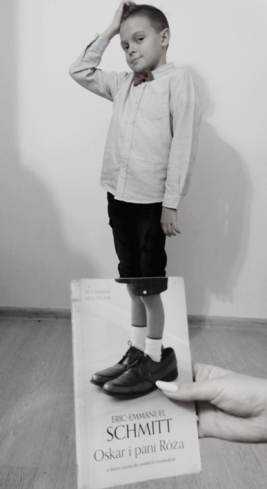 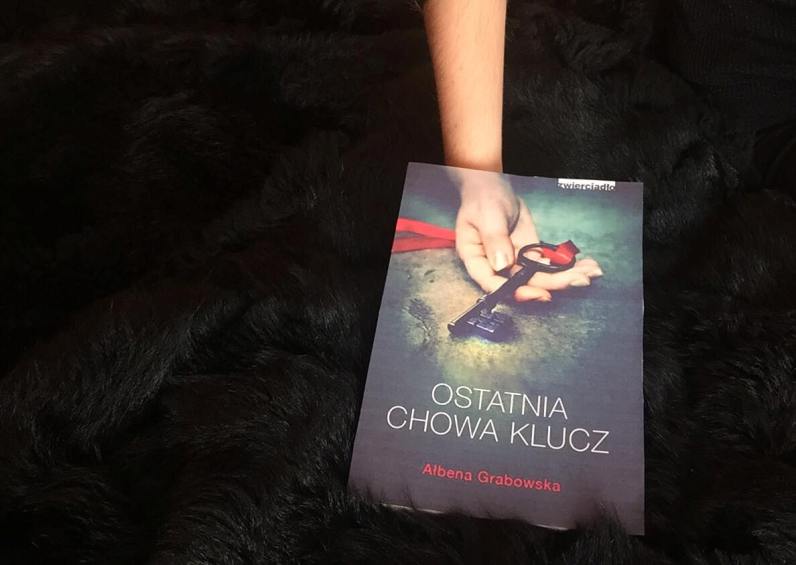 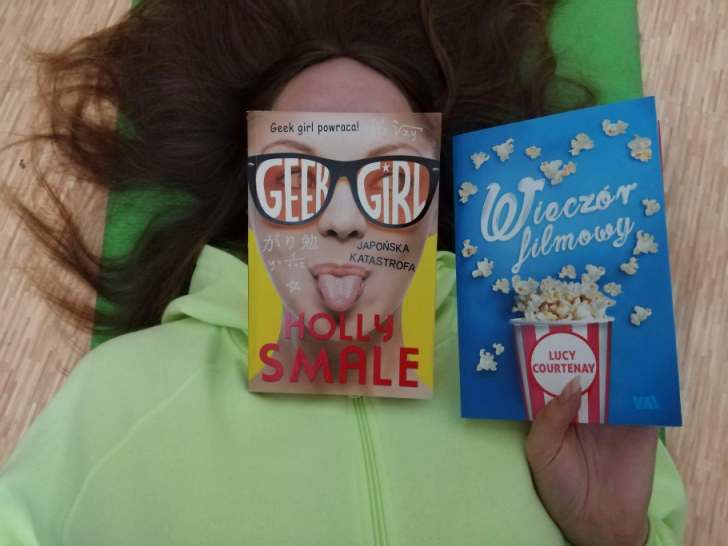 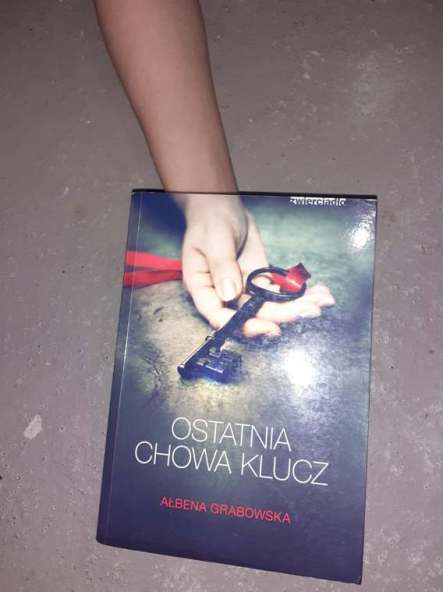 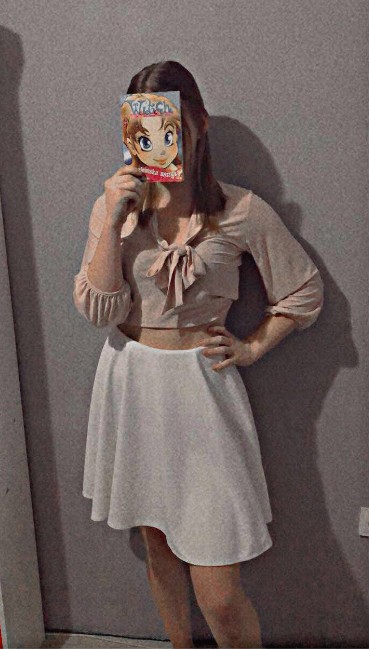 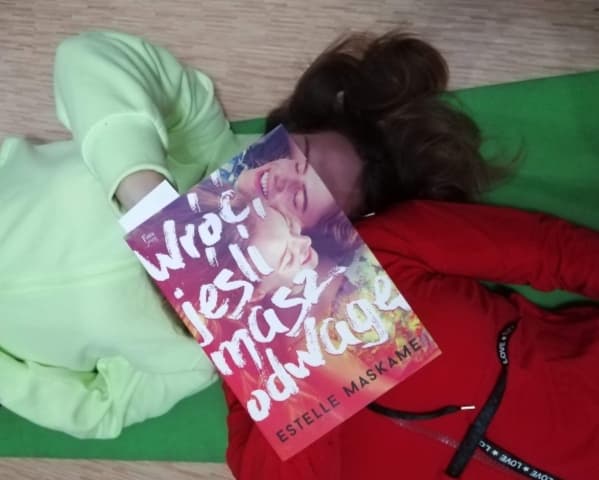 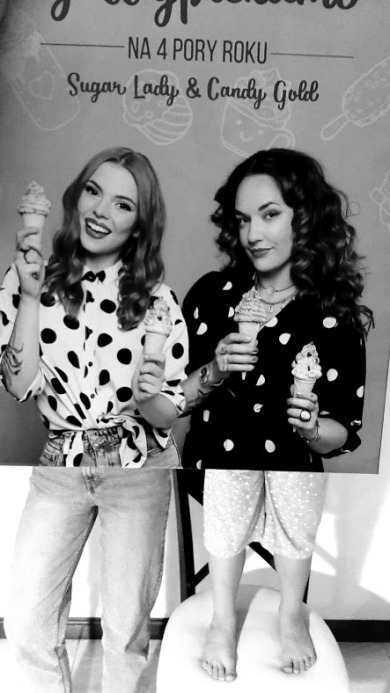 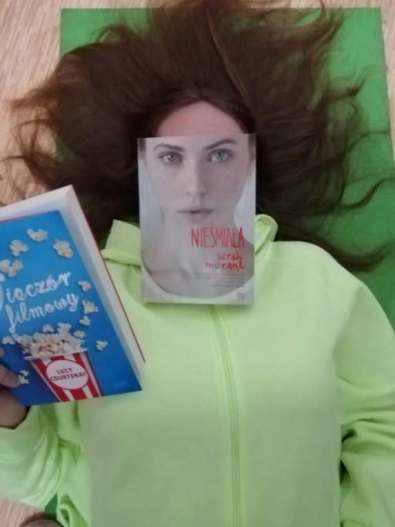 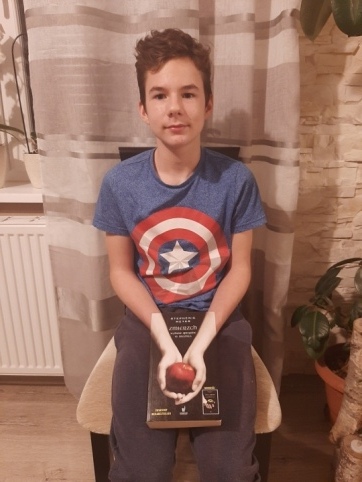 